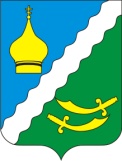 РОССИЙСКАЯ ФЕДЕРАЦИЯРОСТОВСКАЯ ОБЛАСТЬМАТВЕЕВО – КУРГАНСКИЙ РАЙОНМУНИЦИПАЛЬНОЕ ОБРАЗОВАНИЕ«МАТВЕЕВО - КУРГАНСКОЕ СЕЛЬСКОЕ ПОСЕЛЕНИЕ»АДМИНИСТРАЦИЯ МАТВЕЕВО – КУРГАНСКОГО СЕЛЬСКОГО ПОСЕЛЕНИЯРАСПОРЯЖЕНИЕ         28.12.2020г                                         № 88                          п. Матвеев КурганВ соответствии с постановлениями Администрации Матвеево - Курганского сельского поселения от 28.06.2018  № 137 «Об утверждении Порядка разработки, реализации и оценки эффективности муниципальных программ», от 02.11.2018г. №199 «Об утверждении муниципальной программы  «Социальная поддержка граждан» и распоряжением Администрации Матвеево - Курганского сельского поселения от 18.09.2018 № 184 «Об утверждении перечня муниципальных программ»,  в  целях корректировки плановых назначений:       1.  Утвердить план реализации муниципальной программы Матвеево-Курганского сельского поселения «Социальная поддержка граждан» на 2021 год согласно приложению.       2. Настоящее распоряжение вступает в силу со дня его официального опубликования в информационном бюллетени.3. Контроль за  исполнением распоряжения возложить на ведущего специалиста по архивной и кадровой работе Сорокину Г.В.Глава  АдминистрацииМатвеево-Курганского  сельского  поселения                                                                        Г.В.ЩетковаПЛАН РЕАЛИЗАЦИИмуниципальной программы «Социальная поддержка граждан»  на 2021год<1> По строкам «Мероприятие», «Приоритетное мероприятие» указывается заместитель руководителя, курирующий данное направление, либо начальник структурного подразделения, непосредственно подчиненный руководителю. По строке «Контрольное событие государственной программы» указывается руководитель, а также заместитель руководителя, курирующий данное направление, либо начальник структурного подразделения, непосредственно подчинённый руководителю органа местного самоуправления Матвеево - Курганского сельского поселения, определенного ответственным исполнителем, соисполнителем. <2> Объем расходов приводится на очередной финансовый год. <3> Бюджетные ассигнования, предусмотренные на реализацию основного мероприятия, приоритетного основного мероприятия и мероприятия целевой программы в обязательном порядке должны быть распределены по соответствующим мероприятиям и приоритетным мероприятиям (в случае их наличия).<4> В целях оптимизации содержания информации в графе 2 допускается использование аббревиатур, например: муниципальная
программа – МП, основное мероприятие  – ОМ, приоритетное основное мероприятие – ПОМ.Об утверждении плана реализации муниципальной программы Матвеево-Курганского сельского поселения «Социальная поддержка граждан» на 2021 годПриложение к распоряжению Администрации  Матвеево-Курганского сельского поселения от 28.12.2020       №88    «Об утверждении плана реализации муниципальной программы  Матвеево-Курганского сельского поселения «Социальная поддержка граждан» на 2021 год»№ п/пНомер и наименование <4>Ответственный 
 исполнитель, соисполнитель, участник  
(должность/ ФИО) <1>Ожидаемый результат (краткое описание)Плановый 
срок    
реализации Объем расходов, (тыс. рублей) <2>Объем расходов, (тыс. рублей) <2>Объем расходов, (тыс. рублей) <2>Объем расходов, (тыс. рублей) <2>№ п/пНомер и наименование <4>Ответственный 
 исполнитель, соисполнитель, участник  
(должность/ ФИО) <1>Ожидаемый результат (краткое описание)Плановый 
срок    
реализации всегоОбластной бюджетбюджетмуниципального районабюджет поселения  и безвозмездные поступления в  бюджет поселения123456789Подпрограмма: «Социальная поддержка отдельных категорий граждан»Администрация Матвеево-Курганского сельского поселенияXX--457,3Основное мероприятие:                    Администрация Матвеево-Курганского сельского поселения<3><3><3><3>Выплата государственной пенсии за выслугу летАдминистрация Матвеево-Курганского сельского поселения2021457,3--457,3Приоритетное мероприятие: Выплата государственной пенсии за выслугу лет Администрация Матвеево-Курганского сельского поселения2021457,3--457,3Итого по муниципальной   
программеXXX457,3--457,3Итого по муниципальной   
программеответственный исполнитель муниципальной программы: Администрация Матвеево-Курганского сельского поселенияXX457,3--457,3Итого по муниципальной   
программеучастник: Администрация Матвеево-Курганского сельского поселенияXX457,3--457,3